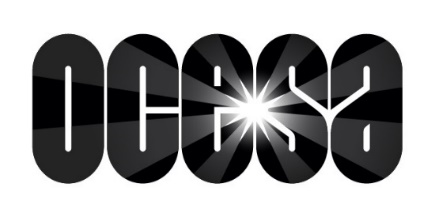 EnParejaDosAdrián Uribe y Consuelo Duval presentan: “Un show parAMORirse de risa”La dupla más divertida de los últimos tiempos estará en el Teatro Metropólitan el 6 de septiembreBoletos disponibles a partir del lunes 1o de julioAdrián Uribe y Consuelo Duval, una de las parejas más entrañables de la televisión mexicana, llega a México con su espectáculo EnPAREJAdos. Luego de una exitosa gira por la Unión Americana, los actores ofrecerán una presentación el próximo 6 de septiembre en el Teatro Metropólitan.Con un espectáculo donde además de mostrar sus dotes como cómicos en rutinas de stand up; también darán cátedra al público con sketches que abordarán los principales problemas de las parejas, pero con el toque de humor que siempre los ha caracterizado.A través de un viaje en el tiempo, Consuelo y Adrián narrarán sus propias versiones de las parejas más famosas de la historia; así nos narrarán cómo Adán y Eva se conocieron o cómo es que Romeo y Julieta no sobrevivieron a pesar del amor que se tenían. Y el público también será partícipe de la historia entre Nacaranda y El Vitor. Un frenético romance que ha rebasado todas las expectativas.La cita para ser testigo del “Show parAMORirse de risa” será el 6 de septiembre en el Teatro Metropólitan. La venta de boletos estará disponible a partir del lunes 1o de julio a través del sistema Ticketmaster, en www.ticketmaster.com.mx y al 53 25 9000.Lo invitamos a visitar las siguientes páginas: www.ocesa.com.mxwww.facebook.com/ocesamxtwitter.com/ocesa_pop